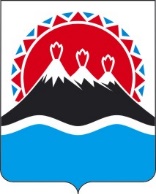 РЕГИОНАЛЬНАЯ СЛУЖБАПО ТАРИФАМ И ЦЕНАМ КАМЧАТСКОГО КРАЯПОСТАНОВЛЕНИЕО внесении изменений в постановление Региональной службы по тарифам и ценам Камчатского края от 08.12.2023 № 215-Н «Об утверждении тарифов на захоронение твердых коммунальных отходов АО «Спецтранс» в Соболевском муниципальном районе Камчатского края (за исключением Крутогоровского сельского поселения) 
на 2024 – 2028 годы»В соответствии с Федеральным законом Российской Федерации от 24.06.1998 № 89-ФЗ «Об отходах производства и потребления», постановлениями Правительства Российской Федерации  от 16.05.2016 № 424 «Об утверждении порядка разработки, согласования, утверждения и корректировки инвестиционных и производственных программ в области обращения с твердыми коммунальными отходами, в том числе порядка определения плановых и фактических значений показателей эффективности объектов, используемых для обработки, обезвреживания и захоронения твердых коммунальных отходов», от 30.05.2016 № 484 «О ценообразовании в области обращения с твердыми коммунальными отходами», приказом ФАС России от 21.11.2016 № 1638/16 «Об утверждении Методических указаний по расчету регулируемых тарифов в области обращения с твердыми коммунальными отходами», постановлением Правительства Камчатского края от 07.04.2023 
№ 204-П «Об утверждении Положения о Региональной службе по тарифам и ценам Камчатского края», протоколом Правления Региональной службы по тарифам и ценам Камчатского края от ХХ.06.2024 № ХХ, в целях приведения в соответствие с законодательством Российской ФедерацииПОСТАНОВЛЯЮ:Внести в постановление Региональной службы по тарифам и ценам Камчатского края от 08.12.2023 № 215-Н «Об утверждении тарифов на захоронение твердых коммунальных отходов АО «Спецтранс» в Соболевском муниципальном районе Камчатского края (за исключением Крутогоровского сельского поселения) на 2024 – 2028 годы» следующие изменения:в наименовании, по тексту и приложениях перед словом «тарифов» добавить «предельных»;приложения 1, 3 изложить в редакции согласно приложениям 1, 2 к настоящему постановлению.2. Настоящее постановление вступает в силу после дня его официального опубликования.Приложение 1к постановлению Региональной службы по тарифам и ценам Камчатского краяот ХХ.06.2024 № ХХ«Приложение 1 к постановлению Региональной службы по тарифам и ценам Камчатского края от 08.12.2023 № 215-НПроизводственная программа АО «Спецтранс» в сфере захоронения твердых коммунальных отходов в Соболевском муниципальном районе Камчатского края (за исключением Крутогоровского сельского поселения) 
на 2024 – 2028 годы
Раздел 1. Паспорт регулируемой организацииРаздел 2. Перечень мероприятий производственной программыРаздел 3. Планируемый объем (масса) захоронения твердых коммунальных отходовРаздел 4. Объем финансовых потребностей, необходимых для реализации производственной программы в сфере захоронения твердых коммунальных отходовРаздел 5. График реализации мероприятий производственной программы Раздел 6. Плановые значения показателей эффективности объектов, используемых для захоронения твердых коммунальных отходовРаздел 7. Отчет об исполнении производственной программы за истекший период регулирования (за истекший год долгосрочного периода) размещен на сайте Региональной службы по тарифам и ценам Камчатского края в разделе «Текущая деятельность/Производственные программы» https://www.kamgov.ru/sltarif/current_activities/proizvodstvennye-programmyПриложение 2к постановлению Региональной службы по тарифам и ценам Камчатского краяот ХХ.06.2024 № ХХ«Приложение 3 к постановлению Региональной службы по тарифам и ценам Камчатского края от 08.12.2023 № 215-НПредельные тарифы на захоронение твердых коммунальных отходов АО «Спецтранс» в Соболевском муниципальном районе Камчатского края (за исключением Крутогоровского сельского поселения) на 2024 – 2028 годы».[Дата регистрации] № [Номер документа]г. Петропавловск-КамчатскийРуководитель[горизонтальный штамп подписи 1]М.В. ЛопатниковаНаименование регулируемой организации, юридический адрес, руководитель организации, контактный телефонАО «Спецтранс»,683032, г. Петропавловск-Камчатский, ул. Высотная, 32а,Директор – Воробьёв Сергей Петрович,тел.: 8(4152) 42-23-76Наименование органа регулирования, юридический адрес, руководитель организации, контактный телефонРегиональная служба по тарифам и ценам Камчатского края,683003, г. Петропавловск-Камчатский, ул. Ленинградская, 118,Руководитель – Лопатникова Марина Викторовна,8 (4152) 428381Период реализации2024-2028 гг.№ 
п/пНаименование 
мероприятияСрок реализации мероприятийФинансовые потребности 
на реализацию мероприятий, тыс. руб.№ 
п/пНаименование 
мероприятияСрок реализации мероприятийФинансовые потребности 
на реализацию мероприятий, тыс. руб.1Текущая эксплуатация объектов захоронения твердых коммунальных отходовТекущая эксплуатация объектов захоронения твердых коммунальных отходовТекущая эксплуатация объектов захоронения твердых коммунальных отходов1.1Мероприятия по текущей эксплуатации объектов захоронения твердых коммунальных отходов2024 год4034,341.1Мероприятия по текущей эксплуатации объектов захоронения твердых коммунальных отходов2025 год4161,741.1Мероприятия по текущей эксплуатации объектов захоронения твердых коммунальных отходов2026 год4284,931.1Мероприятия по текущей эксплуатации объектов захоронения твердых коммунальных отходов2027 год4411,771.1Мероприятия по текущей эксплуатации объектов захоронения твердых коммунальных отходов2028 год4542,352.Текущий и (или) капитальный ремонт объектов, используемых для захоронения твердых коммунальных отходовТекущий и (или) капитальный ремонт объектов, используемых для захоронения твердых коммунальных отходовТекущий и (или) капитальный ремонт объектов, используемых для захоронения твердых коммунальных отходов2.1Мероприятия по текущему и (или) капитальному ремонту объектов, используемых для захоронения твердых коммунальных отходов2024 год7338,752.1Мероприятия по текущему и (или) капитальному ремонту объектов, используемых для захоронения твердых коммунальных отходов2025 год7570,512.1Мероприятия по текущему и (или) капитальному ремонту объектов, используемых для захоронения твердых коммунальных отходов2026 год7794,592.1Мероприятия по текущему и (или) капитальному ремонту объектов, используемых для захоронения твердых коммунальных отходов2027 год8025,312.1Мероприятия по текущему и (или) капитальному ремонту объектов, используемых для захоронения твердых коммунальных отходов2028 год8262,86№ п/пПоказатели           
производственной программы2024 год2024 год2025 год2025 год2026 год2026 год2027 год2027 год2028 год2028 год№ п/пПоказатели           
производственной программытыс. м3Тыс.тоннтыс. м3Тыс.тоннтыс. м3Тыс.тоннтыс. м3Тыс.тоннтыс. м3Тыс.тонн1.Объем (масса) твердых коммунальных отходов                  8,0360,9328,0360,9328,0360,9328,0360,9328,0360,9321.1в пределах норматива по накоплению8,0360,9328,0360,9328,0360,9328,0360,9328,0360,9322По видам твердых коммунальных отходов8,0360,9328,0360,9328,0360,9328,0360,9328,0360,9322.1сортированные----------2.2несортированные6,5900,7646,5900,7646,5900,7646,5900,7646,5900,7642.3крупногабаритные1,4470,1681,4470,1681,4470,1681,4470,1681,4470,168№ п/пПоказателиГодтыс. руб.1.Необходимая валовая выручка2024 год29 575,302.Необходимая валовая выручка2025 год30 573,073Необходимая валовая выручка2026 год31 484,954Необходимая валовая выручка2027 год32 424,185.Необходимая валовая выручка2028 год33 391,56№п/пНаименование мероприятияГодСрок выполнения мероприятий производственной программы (тыс. руб.)Срок выполнения мероприятий производственной программы (тыс. руб.)Срок выполнения мероприятий производственной программы (тыс. руб.)Срок выполнения мероприятий производственной программы (тыс. руб.)№п/пНаименование мероприятияГод1 квартал2 квартал3 квартал4 квартал.1.Текущая эксплуатация объектов захоронения твердых коммунальных отходов20241008,591008,591008,591008,571.Текущая эксплуатация объектов захоронения твердых коммунальных отходов20251040,441040,441040,441040,421.Текущая эксплуатация объектов захоронения твердых коммунальных отходов20261071,231071,231071,231071,241.Текущая эксплуатация объектов захоронения твердых коммунальных отходов20271102,941102,941102,941102,951.Текущая эксплуатация объектов захоронения твердых коммунальных отходов20281135,591135,591135,591135,582.Текущий и (или) капитальный ремонт объектов, используемых для захоронения твердых коммунальных отходов 20241834,691834,691834,691834,682.Текущий и (или) капитальный ремонт объектов, используемых для захоронения твердых коммунальных отходов 20251892,631892,631892,631892,622.Текущий и (или) капитальный ремонт объектов, используемых для захоронения твердых коммунальных отходов 20261948,651948,651948,651948,642.Текущий и (или) капитальный ремонт объектов, используемых для захоронения твердых коммунальных отходов 20272006,332006,332006,332006,322.Текущий и (или) капитальный ремонт объектов, используемых для захоронения твердых коммунальных отходов 20282065,722065,722065,722065,70№ 
п/пНаименование показателя2024 год2025 год2026 год2027 год2028 год№ 
п/пНаименование показателяпланпланпланпланплан1.Доля проб подземных вод, почвы и воздуха, отобранных по результатам производственного экологического контроля, не соответствующих установленным требованиям, в общем объеме таких проб, % 000002.Количество возгораний твердых коммунальных отходов в расчете на единицу площади объекта, используемого для захоронения твердых коммунальных отходов, шт/га00000№ п/пНаименование 
регулируемой 
организацииГод (период)Предельный тариф на захоронение твердых коммунальных отходов, без НДС Предельный тариф на захоронение твердых коммунальных отходов, без НДС № п/пНаименование 
регулируемой 
организацииГод (период)руб./куб. м.руб./тонну1.АО «Спецтранс»01.01.2024-30.06.2024573,434 943,381.АО «Спецтранс»01.07.2024-31.12.20246 802,5058 642,242.АО «Спецтранс»01.01.2025-30.06.20253 804,4232 796,692.АО «Спецтранс»01.07.2025-31.12.20253 804,4232 796,693АО «Спецтранс»01.01.2026-30.06.20263 804,4232 796,693АО «Спецтранс»01.07.2026-31.12.20264 144,8335 731,304АО «Спецтранс»01.01.2027-30.06.20274 034,7634 782,424АО «Спецтранс»01.07.2027-31.12.20274 034,7634 782,425АО «Спецтранс»01.01.2028-30.06.20284 034,7634 782,425АО «Спецтранс»01.07.2028-31.12.20284 395,8937 895,65